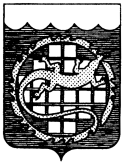 ПРОТОКОЛзаседания комиссии по противодействию коррупции в Озерском городском округеПовестка дня: 	1. Анализ материалов контрольных органов о нецелевом использовании и неэффективном расходовании бюджетных средств во 2 полугодии 2022 года.Докладывает:- Галина Сергеевна Погонина, начальник Контрольно-ревизионного отдела администрации Озерского городского округа (до 5 минут); - Юлия Викторовна Сергеева, председатель Контрольно-счетной палаты Озерского городского округа (до 5 минут).2. О деятельности комиссий по урегулированию конфликта интересов на муниципальной службе в органах местного самоуправления округа в 2022 году.Докладывает:- Светлана Николаевна Аксенова, начальник отдела кадров и муниципальной службы администрации Озерского городского округа (до 5 минут).3. Рассмотрение и утверждение Плана работы комиссии по противодействию коррупции в Озерском городском округе на 2023 год.Докладывает:- Оксана Анатольевна Федорова, начальник службы безопасности и взаимодействия с правоохранительными органами администрации Озерского городского округа (до 5 минут).Евгений Юрьевич Щербаков – открыл заседание комиссии, огласил повестку заседания.1.	СЛУШАЛИ:- Галина Сергеевна Погонина, начальник Контрольно-ревизионного отдела администрации Озерского городского округа, текст доклада прилагается; - Юлия Викторовна Сергеева, председатель Контрольно-счетной палаты Озерского городского округа, текст доклада прилагается.ПОСТАНОВИЛИ:1.1 Информацию принять к сведению.1.2 Рекомендовать: Контрольно-ревизионному отделу администрации Озерского городского округа (Г.С. Погониной), Контрольно-счетной палате Озерского городского округа (Ю.В. Сергеевой), согласно разработанного плана проверочных мероприятий, продолжить проведение мероприятий, направленных на выявление фактов нецелевого использования и неэффективного расходования бюджетных средств в муниципальных организациях Озерского городского округа; Службе безопасности и взаимодействия с правоохранительными органами (О.А. Федоровой) внести корректировки в повестки на 1,2  квартал 2023 года, внести вопросы о заслушивании должностных лиц МБОУ СОШ № 35, МУ «комплексный центр социального обслуживания населения», МКУ «УКСиБ», МУ «Сфера» об устранении выявленных нарушений по представлениям.2.	СЛУШАЛИ:- Светлану Николаевну Аксенову, начальника отдела кадров и муниципальной службы администрации Озерского городского округа, текст доклада прилагается.ПОСТАНОВИЛИ:2.1. Информацию принять к сведению.2.2. Рекомендовать отделу кадров и муниципальной службы администрации Озерского городского округа (Светлане Николаевне Аксёновой), в целях повышения контроля за соблюдением требований законодательства Российской Федерации о противодействии коррупции и профилактике коррупционных проявлений, продолжить деятельность комиссии по урегулированию конфликта интересов на муниципальной службе в органах местного самоуправления, принимать меры по выявлению и предупреждению возникновения конфликта интересов, проводить анализ деятельности комиссий по урегулированию конфликта интересов на муниципальной службе в органах местного самоуправления округа, о результатах докладывать на межведомственной комиссии.3.	СЛУШАЛИ:- Оксану Анатольевну Федорову, начальника службы безопасности и взаимодействия с правоохранительными органами администрации Озерского городского округа, текст доклада прилагается;ПОСТАНОВИЛИ:3.1. Информацию принять к сведению.3.2. Рекомендовать представленный план работы комиссии принять за основу, изменения и дополнения к плану работы комиссии в трехдневный срок представить для рассмотрения председателю комиссииКомиссия решила:Протокол заседания комиссии по противодействию коррупции в Озерском городском округе утвердить.Председатель комиссии						     Е.Ю. ЩербаковСекретарь					     				     О.А. ФедороваГЛАВА ОЗЕРСКОГО ГОРОДСКОГО ОКРУГАЧЕЛЯБИНСКОЙ ОБЛАСТИ28 декабря 2022 года12:00№ 4№ 4председатель комиссиизаместитель председателя комиссии секретарь комиссииПрисутствовали:начальник отдела кадров                                   и муниципальной службы администрации Озерского городского округаначальник отдела УФСБ России                        по Челябинской области в г. Озерске                                         председатель Собрания депутатов Озерского городского округаначальник Правового Управления администрации Озерского городского округазаместитель председателя Собрания депутатовзаместитель главы Озерского городского округаначальник отделения экономической безопасности и противодействия коррупции Управления МВД России по ЗАТО г. Озерскначальник контрольно-ревизионного отдела администрации Озерского городского округауправляющий делами администрации Озерского городского округапредседатель Общественной палаты Озерского городского округазаместитель начальника полиции Управления МВД России по ЗАТО г. Озерскпервый заместитель главы Озерского городского округапредседатель контрольно-счетной палаты Озерского городского округа                                             начальник Управления МВД России по ЗАТО г. Озерскдиректор МБУ «Редакция газеты «Озерский Вестник»Приглашенные:прокурор ЗАТО г. Озерскпредседатель комиссиизаместитель председателя комиссии секретарь комиссииПрисутствовали:начальник отдела кадров                                   и муниципальной службы администрации Озерского городского округаначальник отдела УФСБ России                        по Челябинской области в г. Озерске                                         председатель Собрания депутатов Озерского городского округаначальник Правового Управления администрации Озерского городского округазаместитель председателя Собрания депутатовзаместитель главы Озерского городского округаначальник отделения экономической безопасности и противодействия коррупции Управления МВД России по ЗАТО г. Озерскначальник контрольно-ревизионного отдела администрации Озерского городского округауправляющий делами администрации Озерского городского округапредседатель Общественной палаты Озерского городского округазаместитель начальника полиции Управления МВД России по ЗАТО г. Озерскпервый заместитель главы Озерского городского округапредседатель контрольно-счетной палаты Озерского городского округа                                             начальник Управления МВД России по ЗАТО г. Озерскдиректор МБУ «Редакция газеты «Озерский Вестник»Приглашенные:прокурор ЗАТО г. Озерскпредседатель комиссиизаместитель председателя комиссии секретарь комиссииПрисутствовали:начальник отдела кадров                                   и муниципальной службы администрации Озерского городского округаначальник отдела УФСБ России                        по Челябинской области в г. Озерске                                         председатель Собрания депутатов Озерского городского округаначальник Правового Управления администрации Озерского городского округазаместитель председателя Собрания депутатовзаместитель главы Озерского городского округаначальник отделения экономической безопасности и противодействия коррупции Управления МВД России по ЗАТО г. Озерскначальник контрольно-ревизионного отдела администрации Озерского городского округауправляющий делами администрации Озерского городского округапредседатель Общественной палаты Озерского городского округазаместитель начальника полиции Управления МВД России по ЗАТО г. Озерскпервый заместитель главы Озерского городского округапредседатель контрольно-счетной палаты Озерского городского округа                                             начальник Управления МВД России по ЗАТО г. Озерскдиректор МБУ «Редакция газеты «Озерский Вестник»Приглашенные:прокурор ЗАТО г. ОзерскЩербаков Евгений Юрьевич, глава Озерского городского округа;Бахметьев Александр Александрович, заместитель главы Озерского городского округа;Федорова Оксана Анатольевна, начальник службы безопасности и взаимодействия с правоохранительными органами администрации Озерского городского округа;Аксенова Светлана Николаевна; Афанасьев Роман Николаевич;Гергенрейдер Сергей Николаевич; Гунина Наталья Викторовна; Кузнеченков Андрей Анатольевич; Ланге Олег Владимирович; Малахов Алексей Сергеевич;Погонина Галина СергеевнаПолтавский Артем Юрьевич; Редько Галина ВикторовнаСамсонов Алексей ВалерьевичСбитнев Иван Михайлович;Сергеева Юлия Викторовна;Черепенькин Кирилл Сергеевич;Шабалина Ирина Борисовна.Волков Сергей Викторович.